Figure 2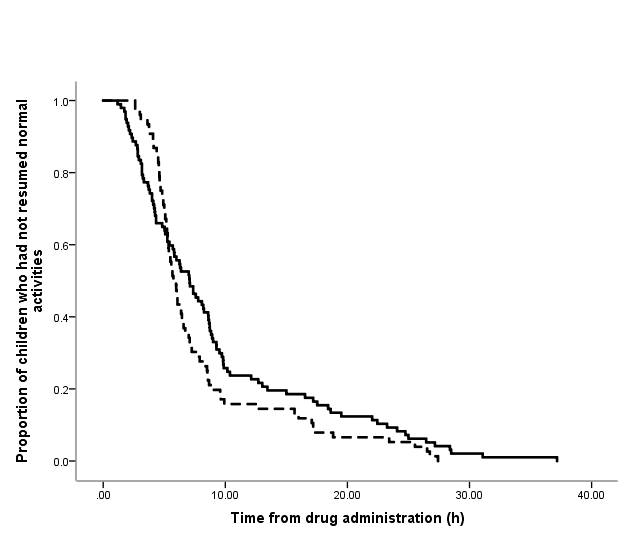 Figure 2 Time to resume normal activities after oral chloral hydrate () or intranasal dexmedetomidine (). 